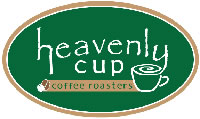 Heavenly Cup Café FundraiserSelling dates: August 31st- September 12thDelivery date: September 22nd All Heavenly Cup items are $10.00 eachStudent Profit:Coffee-Tea (whole or ground): student profit is $5.00 per item.K-Cups: student profit is $2.50 per 10 ct unitGift Cards: student profit is $2.00 eachGift cards can be used for any item sold in the Heavenly Cup Café– including food items, smoothies,etc…Make checks payable to: CPP HS BandOrder turn in (Cafeteria Lobby)Wednesday, September 12th   5:00 – 7:00pmOrders can also be placed in the band room lock box (black box) no later than 8th period on Wednesday, September 12th.   Orders must contain your name (first and last), phone number and the correct full payment amount.  Please check orders before turning them in.    Delivery: September 22nd Each order will need to be confirmed and signed for before receiving your order.Questions/Contact: Erika Lakota 542-5598 or elakota1@gmail.comThis is a great opportunity to help your student pay for the trip to Canada or start saving for the next great opportunity. We are in need of bags to help sort and get this product back to you for delivery. Any type of larger bag will work, plastic, paper, even gift bags. If you are able to donate please call or text me at 542-5598. Thank you in advance.